Trinity Lutheran School “Let Your Light Shine” Auction   819 School Avenue  •  Oshkosh, WI  54901  •  Tel: 920-235-1730  •  Fax: 920-235-1734  •  Email: auction@trinityoshkosh.org2018 DONATION FORM(Please type or use blue or black pen)PLEASE RETURN YOUR DONATION FORM BY SEPTEMBER 1st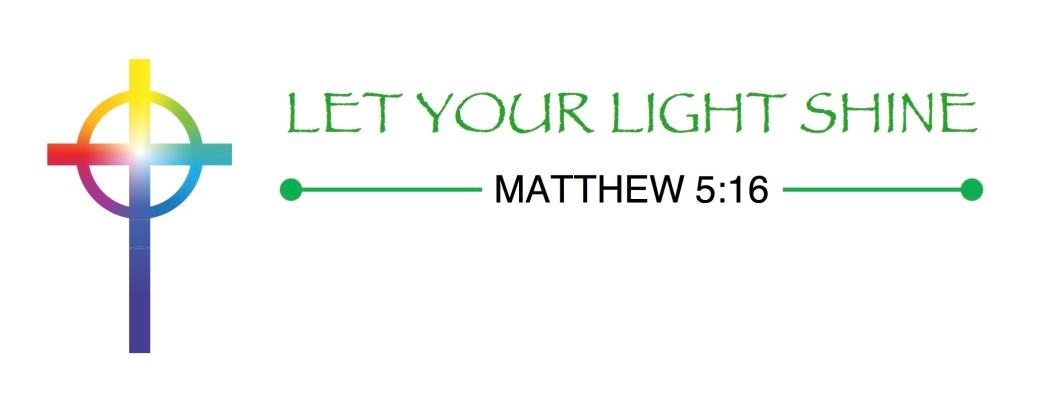 Fed Tax ID#: 39-0983764Committee MemberNAME:PHONE:Donor Information:BUSINESS/DONOR NAME – FOR CATALOG: (As it should appear in catalog)BUSINESS/DONOR NAME – FOR CATALOG: (As it should appear in catalog)DONOR CONTACT NAME:DONOR CONTACT NAME:DONOR ADDRESS:DONOR ADDRESS:PHONEPHONECITY:                                                                                      STATE:                                    ZIP:CITY:                                                                                      STATE:                                    ZIP:EMAIL (This is how we will send you your receipt. Please Print Clearly)EMAIL (This is how we will send you your receipt. Please Print Clearly)EMAIL (This is how we will send you your receipt. Please Print Clearly)Item Information:ITEM:ITEM:ITEM:ESTIMATED DOLLAR VALUE:ESTIMATED DOLLAR VALUE:ITEM DESCRIPTION – INCLUDE QUANTITY, SIZE, COLOR, NUMBER OF PERSONS, DAYS/NIGHTS AND ALL RESTRICTIONS:ITEM DESCRIPTION – INCLUDE QUANTITY, SIZE, COLOR, NUMBER OF PERSONS, DAYS/NIGHTS AND ALL RESTRICTIONS:ITEM DESCRIPTION – INCLUDE QUANTITY, SIZE, COLOR, NUMBER OF PERSONS, DAYS/NIGHTS AND ALL RESTRICTIONS:ITEM DESCRIPTION – INCLUDE QUANTITY, SIZE, COLOR, NUMBER OF PERSONS, DAYS/NIGHTS AND ALL RESTRICTIONS:ITEM DESCRIPTION – INCLUDE QUANTITY, SIZE, COLOR, NUMBER OF PERSONS, DAYS/NIGHTS AND ALL RESTRICTIONS:MARK APPROPRIATE BOX:___ Delivery of item by Donor               ___Donor provides Certificate___ Item needs to be picked up            ___Committee to create Certificate___ Promotional material provided by Donor       MARK APPROPRIATE BOX:___ Delivery of item by Donor               ___Donor provides Certificate___ Item needs to be picked up            ___Committee to create Certificate___ Promotional material provided by Donor       SIGNATURE SIGNATURE DATE: For office use only:For office use only:TRACKING NUMBER:NOTES:NOTES: